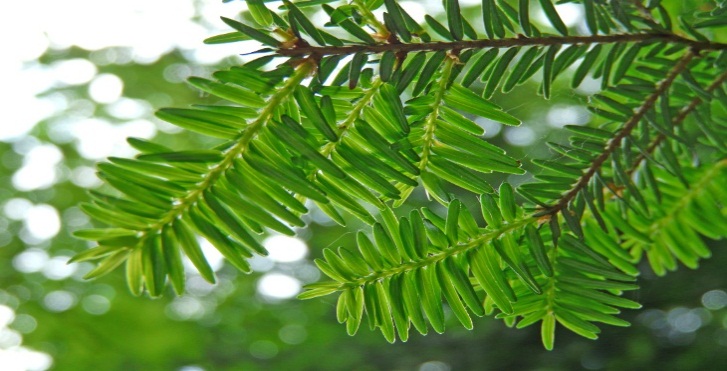 №ДатаТема занятия□пн 17.0616.00 мскМолекулярно-клеточный уровень. Вещества клетки. Строение клетки. Типы клеток. Сравнение клеток разных организмов.□пт 21.0611.00 мскДеление клеток. Митоз. Мейоз. Метаболизм клетки. Энергетический обмен. Биосинтез белка. Фотосинтез □ср 26.0611.00 мскРазмножение. Типы размножения. Развитие. Онтогенез. Гаметогенез. Типы развития. Изменчивость. Модификационная изменчивость. Типы мутаций□ср 3.0711.00 мскВирусы. Бактерии. Грибы. Растения□ср 10.0711.00 мскЖивотные. Беспозвоночные животные. Хордовые животные□ср 17.0711.00 мскАнатомия человека□ср 24.0711.00 мскЭкологические факторы. Вид. Популяция. Экосистемы. Биосфера□ср 31.0711.00 мскЭволюционное учение. Доказательства эволюции. Видообразование. Направления эволюции. Историческое развитие живого на Земле□ср 7.0811.00 мскРешение задач по генетике□ср 14.0811.00 мскРешение заданий 2 части (22-24)□ср 21.0811.00 мскРешение заданий 2 части (25,26)□ср 28.0811.00 мскПробное тестирование в формате ЕГЭ. Разбор варианта